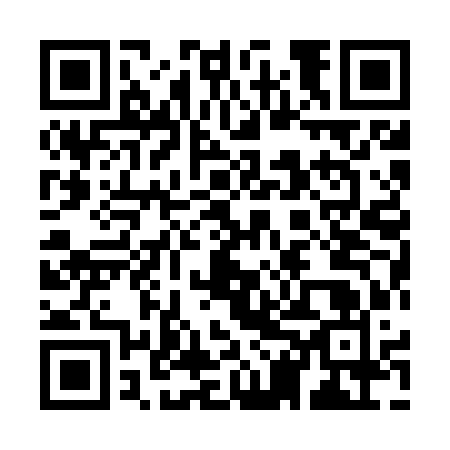 Ramadan times for Berupys, LithuaniaMon 11 Mar 2024 - Wed 10 Apr 2024High Latitude Method: Angle Based RulePrayer Calculation Method: Muslim World LeagueAsar Calculation Method: HanafiPrayer times provided by https://www.salahtimes.comDateDayFajrSuhurSunriseDhuhrAsrIftarMaghribIsha11Mon4:444:446:4712:324:186:196:198:1412Tue4:414:416:4412:324:206:216:218:1713Wed4:384:386:4212:324:216:236:238:1914Thu4:354:356:3912:314:236:256:258:2115Fri4:324:326:3712:314:256:276:278:2416Sat4:304:306:3412:314:266:296:298:2617Sun4:274:276:3212:314:286:316:318:2818Mon4:244:246:2912:304:306:336:338:3019Tue4:214:216:2612:304:316:356:358:3320Wed4:184:186:2412:304:336:376:378:3521Thu4:154:156:2112:294:346:396:398:3822Fri4:124:126:1912:294:366:416:418:4023Sat4:084:086:1612:294:386:436:438:4324Sun4:054:056:1312:284:396:456:458:4525Mon4:024:026:1112:284:416:476:478:4826Tue3:593:596:0812:284:426:496:498:5027Wed3:563:566:0612:284:446:516:518:5328Thu3:523:526:0312:274:456:536:538:5529Fri3:493:496:0012:274:476:556:558:5830Sat3:463:465:5812:274:486:576:579:0031Sun4:424:426:551:265:507:597:5910:031Mon4:394:396:531:265:518:018:0110:062Tue4:364:366:501:265:538:038:0310:093Wed4:324:326:481:255:548:058:0510:114Thu4:294:296:451:255:568:078:0710:145Fri4:254:256:421:255:578:098:0910:176Sat4:224:226:401:255:588:118:1110:207Sun4:184:186:371:246:008:138:1310:238Mon4:144:146:351:246:018:158:1510:269Tue4:114:116:321:246:038:178:1710:2910Wed4:074:076:301:246:048:198:1910:32